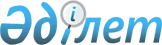 О внесении изменения в постановление Правительства Республики Казахстан от 3 марта 2018 года № 98 "Об основных условиях кредитования областных бюджетов, бюджетов городов Астаны и Алматы на реконструкцию и строительство систем тепло-, водоснабжения и водоотведения на 2018 год"Постановление Правительства Республики Казахстан от 29 августа 2018 года № 536
      Правительство Республики Казахстан ПОСТАНОВЛЯЕТ: 
      1. Внести в постановление Правительства Республики Казахстанот 3 марта 2018 года № 98 "Об основных условиях кредитования областных бюджетов, бюджетов городов Астаны и Алматы на реконструкцию и строительство систем тепло-, водоснабжения и водоотведения на 2018 год" следующее изменение:
      в основных условиях кредитования областных бюджетов, бюджетов городов Астаны и Алматы на реконструкцию и строительство систем тепло-, водоснабжения и водоотведения на 2018 год, утвержденных указанным постановлением:
      подпункт 2) пункта 1 изложить в следующей редакции:
      "2) кредиты, предусмотренные Законом Республики Казахстанот 30 ноября 2017 года "О республиканском бюджете на 2018 – 2020 годы" по бюджетным программам 224 "Кредитование областных бюджетов, бюджетов городов Астаны и Алматы на реконструкцию и строительство систем тепло-, водоснабжения и водоотведения" в сумме 34380614000 (тридцать четыре миллиарда триста восемьдесят миллионов шестьсот четырнадцать тысяч) тенге и 042 "Кредитование областных бюджетов, бюджетов городов Астаны и Алматы на реконструкцию и строительство систем теплоснабжения" в сумме 2288677000 (два миллиарда двести восемьдесят восемь миллионов шестьсот семьдесят семь тысяч) тенге предоставляются заемщикам на реконструкцию и строительство систем тепло-, водоснабжения и водоотведения сроком на 20 (двадцать) лет по 0,01 %-ной ставке годовых вознаграждения;". 
      2. Контроль за исполнением настоящего постановления возложить на министерства энергетики, по инвестициям и развитию Республики Казахстан.
      3. Настоящее постановление вводится в действие со дня его подписания. 
					© 2012. РГП на ПХВ «Институт законодательства и правовой информации Республики Казахстан» Министерства юстиции Республики Казахстан
				
      Премьер-Министр 
Республики Казахстан

Б. Сагинтаев
